Entry Form2021Spring MadnessAbstracts Only ExhibitionGallery 294 CorowaSaturday September 4 – Sunday October 17 Exhibition is on display for six weeks Official Opening and Meet the Artists: Saturday September 4 (2pm – 4pm)Number of Entries: ONE per artistWork must be the original artwork of the artist and not have been shown at Gallery 294 before.Size restriction: up to 2 metres in any one direction including frame or baseAll media both 2D & 3D most welcome.Entry Fee: $10Must be paid with delivery of work to galleryDelivery of Entries and Entry forms to Gallery 294: Thursday August 26 to Monday August 30Gallery opening hours 10am-4pm (no late entries)Accidental damage or theft of works on exhibition is not covered by Gallery 294 insurance.Conditions of entryAll entries must be ready for display:Paintings/drawings/photographs etc must have a secure hanging wire/cord/system that is suitable for hanging using gallery ‘hanging hooks’3D works must have their own display system with them unless they can sit directly onto a gallery plinthAll entries must have a small removable tag on their back/bottom: for identification for sales sheet and for payment if the item is sold. This tag should be small enough not to be seen by the public and must include:Your initialsThe name of artworkThe sale price (which must include $25% sales commission)Wall labels with all details of artist, title of work, price etc. will be provided by Gallery 294Collection of unsold work: Sunday October 17, - Friday October 22. Note Gallery294 is closed on Wednesday 20. Gallery open 10am – 4pmStorage is not available after October 20.For further information please contact:                      Gallery 294 on 02 6033 5086Marg Wilmot on 02 6033 2734 or at margaret_wilmot@hotmail.comGallery HistoryGallery 294 opened May 30. 2008 and is open 6 days per week (Closed Wednesdays) from 10am – 4pm. It is manned by the members of the Co-op.Where is Gallery 294?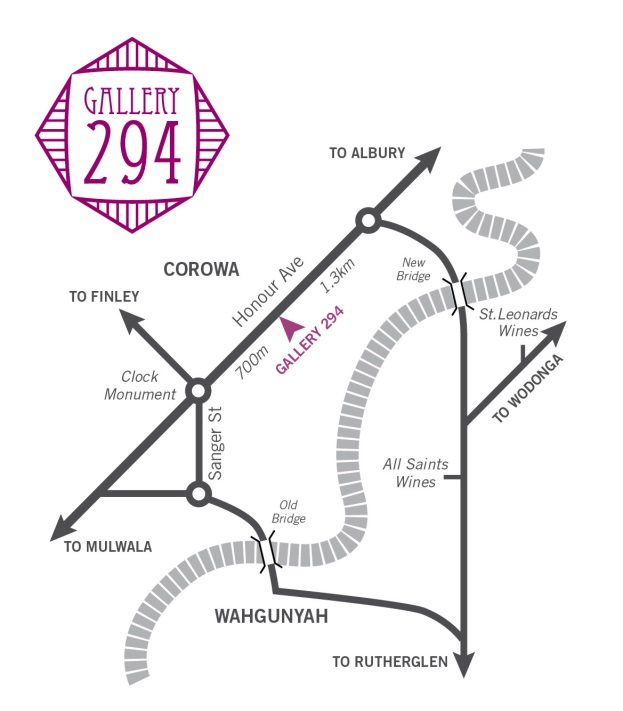 Gallery 294 is located within the Murray Tourism belt of the NSW Riverina District and the Victorian North East Winery District. There are more than 20 wineries and more than 50 accommodation providers within 20ks of the gallery.Contact Details:Gallery 294 (the )COROWANSW 2646Phone: 02 6033 5086	www.gallery294.org Gallery294 has made Spring Madness an annual event as our aim is to promote all forms of art and provide a place for artists to sell their work in a gallery setting.Information required by Gallery 294Each Artist must fill out this formBring form and $10 entry fee to Gallery 294 betweenThursday August 26 to Monday August 30Opening hours 10am-4pm (no late entries taken)Name of Artist:______________________________Contact number: ____________________________Email address    -----------------------------------------------Title of Work:_______________________________Sale Price (includes 25% sales commission)_______Medium used:______________________________Ready for hanging 2D work must be equal to or less than 2 metres in any one direction including frame. Ready for display 3D work must be equal to or less than 2 metres in any one direction including base.Please Note: Gallery 294 pays artist for sales via direct deposit. Contact will be made via phone if these details are required.